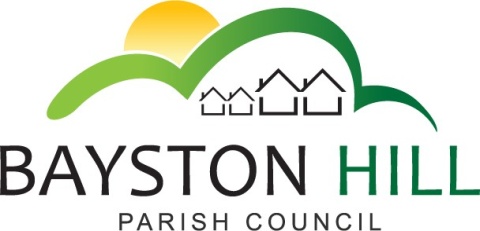 		 		 ‘protecting and improving the quality of life					              for all Bayston Hill residents’Clerk/RFO to the Council: Caroline HigginsChairman: Cllr Keith KeelParish Office  Lyth Hill Road                                                                            Bayston Hill                                                                            Shrewsbury                                                                                               Telephone/Fax: 01743 874651E-mail: baystonhillpc@hotmail.com                                     						   www.baystonhillparishcouncil.org.ukDear Councillor,You are summoned to attend a meeting of the Full Council on Monday 27 November 2017 at 7.00 p.m. in the Memorial Hall.Caroline HigginsCaroline Higgins						22 November 2017Clerk to the Council A G E N D AFC 102.17	TO RECEIVE APOLOGIES AND REASONS FOR ABSENCEFC 103.17	DISCLOSABLE PECUNIARY INTEREST- Disclosure of any disclosable pecuniary interest in a matter to be discussed at the meeting and which is not included in the register of interests; Members are reminded that they are required to leave the room before the discussion and voting on matters in which they have a disclosable pecuniary interest.FC 104.17	PUBLIC SPEAKING/QUESTIONS AT COUNCIL MEETINGS – To allow members of the public the opportunity to speak on any item listed on the Agenda up to a maximum of 3 minutes.  To include an update from David Preston on the tenders received for the development of the Community Plan questionnaire.FC 105.17	MINUTES - To confirm the accuracy of the minutes of the Full Council meeting held on Monday 6 November 2017.  	ADOPTION OF COMMITTEE MINUTES: To adopt the minutes of the following Committee meetings:Amenities Committee meeting held on 2 October 2017;Planning Committee meeting held on 23 October 2017FC 106 17	CLERK’S REPORT (Budget matters only) FC 107.17	VISIONING EVENT – To review the event held 13 November 2017 and to note the ideas and projects suggested for consideration by the Parish Council in the 2018/19 budget, (see agenda item FC109.17); To note that a Strategic Planning session will be held in February following a proposed Parish Walk-around on Saturday 13 January to which all Councillors are invited.FC108.17 	BUDGET FORECAST – To receive a financial forecast and provisional budget proposal (Income and recurring revenue expenditure) – to followFC 109.17	PROJECTS EXPENDITURE FOR NEW FINANCIAL YEAR 2018/19 - to consider which projects the Council wishes to budget for and implement in 2018/19; LIBRARY DONATION	£25,000LYTH HILL CONTRIBUTION 	£6,492 COMMUNITY LED PLAN (Review sufficiency of reserve)TRANSFER OF COMMUNITY WOODLANDS / BROOKFIELD (Additional working hours for maintenance)PARCEL OF WOODLAND – To consider whether the Council wishes to submit an expression of interest in the purchase of land at Hanley Lane; The land measures 3.16 acres (1.28 ha) and is offered at an indicative price of £30,000.FITNESS TRAIL (Consider grant funding available) - £10,000SPORTS TRAINING/ COACHING (Tennis / Walking Football / Bootcamps) £5,000YOUTH PROVISION / INVOLVEMENT £5,000CHANGING ROOM IMPROVEMENTS £9,903FURTHER CONVERSIONS TO LED STREETLIGHTING £10,000?WASTE BIN IMPROVEMENTS / LITTER PICKERS FOR COMMUNITY USE £5,000THE COMMON £?ADDITONAL STREET FURNITURE £3,000ANY OTHER PROJECTS FOR CONSIDERATION AND COSTINGFC 110.17	RESERVES STRATEGY AND ALLOCATIONSASSET RENEWALSEARMARKED RESERVES LJC FUNDSCIL FUNDSFC 111.17	APPROVAL OF PAYMENTS (List to follow)FC112.17	EXCLUSION OF THE PRESS AND PUBLIC - To pass a resolution to exclude the public under Public Bodies (Admission to Meetings) Act 1960 (S1(2)) and in accordance with the provisions of Schedule 12 of the Local Government Act 1972; so as to discuss the following confidential matters.FC 113.17	CONFIDENTIAL MATTERS (Salaries and Pension breakdown)